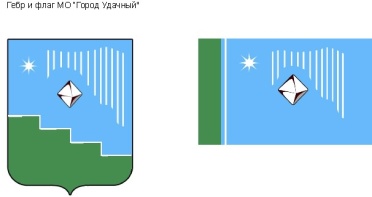 Российская Федерация (Россия)Республика Саха (Якутия)Муниципальное образование «Город Удачный»Городской Совет депутатовV созывПРЕЗИДИУМРЕШЕНИЕ  3 октября 2023 года                                                                	   	                         № 10-3О поощрении благодарственным письмом городского Совета депутатов МО «Город Удачный»В соответствии с Положением о наградах и поощрениях муниципального образования «Город Удачный» Мирнинского района Республики Саха (Якутия), на основании решения городской комиссии по наградам и поощрениям Президиум городского Совета депутатов решил:За добросовестный труд, высокую оценку результатов работы на протяжении многих лет и в связи с празднованием 25-летия со дня образования Культурно-спортивного комплекса АК «АЛРОСА» (ПАО) поощрить благодарственным письмом городского Совета депутатов МО «Город Удачный»:- Горностаеву Оксану Владимировну, швею творческого объединения «Кристалл» Удачнинского отделения Культурно-спортивного комплекса АК «АЛРОСА» (ПАО);- Пышнову Наталью Юрьевну, уборщика служебных помещений участка ремонтно-эксплуатационной службы и общих работ Удачнинского отделения Культурно-спортивного комплекса АК «АЛРОСА» (ПАО).Опубликовать настоящее решение в средствах массовой информации.Настоящее решение вступает в силу со дня его принятия.Контроль исполнения настоящего решения возложить на председателя городского Совета депутатов В.В. Файзулина.Председательгородского Совета депутатов 			                                 В.В. Файзулин